Distribution Protection Units (DPUs)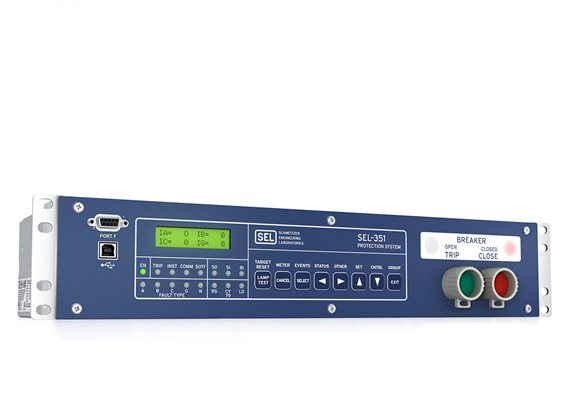 SEL-351 Protection System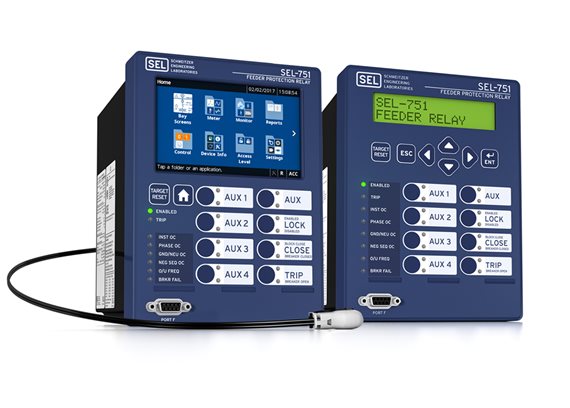 SEL-751 Feeder Protection Relay